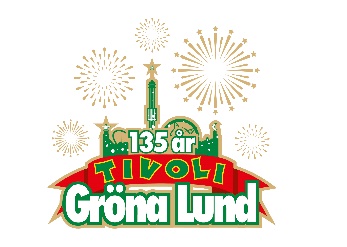 Pressmeddelande 2018-12-05BACKYARD BABIES TAR 30-ÅRSJUBILEET TILL GRÖNANNästa år har det gått 30 år sedan de fyra killarna från Nässjö bildade rockband och tog sig an världen. Till våren ger sig Dregen, Nicke, Peder och Johan ut på turné redo att fira 30 år i rockens tjänst med ett helt nytt album i bagaget. Turnén avslutas på Gröna Lund den 24 maj kl. 20.00 då vi välkomnar Backyard Babies ut på Stora Scen. 
Backyard Babies föddes 1989 i småländska Nässjö av Dregen, Nicke Borg, Peder Carlsson och Johan Blomquist, en formation som aldrig förändrats. Deras stora hitlåt ”Minus Celsius” landade en plats i spelet ”Guitar Hero III”, de har kammat hem två Grammis och spelat med både AC/DC och Guns N Roses. Nästa år firar de 30 år som band och just nu är de i studion för att spela in sitt åttonde studioalbum ”Sliver & Gold” som planeras komma ut i början av 2019.  I vår åker de ut på en jubileumsturné, som avslutas på Gröna Lunds Stora Scen den 24 maj kl. 20.00.

För mer information kontakta Annika Troselius, Informationschef på telefon 0708-580050 eller e-mail annika.troselius@gronalund.com. För pressbilder besök Gröna Lunds bildbank www.bilder.gronalund.com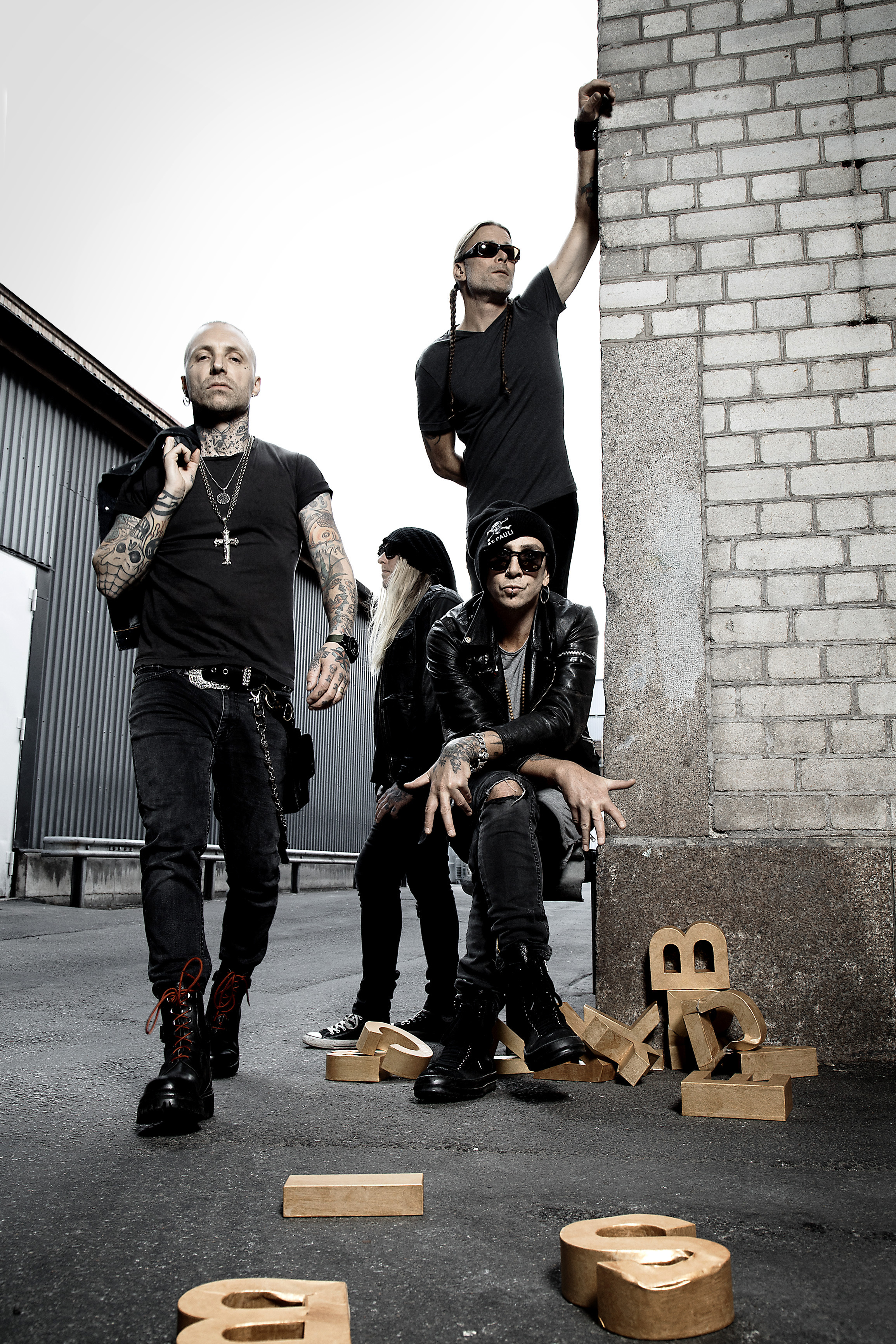 KONSERTSOMMAREN 2019
Följande konserter är hittills bokade:Backyard Babies – 24 maj kl. 20.00 på Stora Scen
Lenny Kravitz – 30 maj kl. 20.00 på Stora Scen
The Smashing Pumpkins – 31 maj kl. 20.00 på Stora Scen
Weezer – 16 juli kl. 20.00 på Stora Scen